ДУМА ГОРОДА ВЛАДИВОСТОКАМУНИЦИПАЛЬНЫЙ ПРАВОВОЙ АКТот 20 февраля 2015 г. N 169-МПАПОРЯДОК ПРИМЕНЕНИЯ К МУНИЦИПАЛЬНЫМСЛУЖАЩИМ ОРГАНОВ МЕСТНОГО САМОУПРАВЛЕНИЯВЛАДИВОСТОКСКОГО ГОРОДСКОГО ОКРУГА ВЗЫСКАНИЙЗА НЕСОБЛЮДЕНИЕ ОГРАНИЧЕНИЙ И ЗАПРЕТОВ, ТРЕБОВАНИЙ ОПРЕДОТВРАЩЕНИИ ИЛИ ОБ УРЕГУЛИРОВАНИИ КОНФЛИКТА ИНТЕРЕСОВИ НЕИСПОЛНЕНИЕ ОБЯЗАННОСТЕЙ, УСТАНОВЛЕННЫХВ ЦЕЛЯХ ПРОТИВОДЕЙСТВИЯ КОРРУПЦИИПринятДумой города Владивостока19 февраля 2015 года1. Порядок применения к муниципальным служащим органов местного самоуправления Владивостокского городского округа взысканий за несоблюдение ограничений и запретов, требований о предотвращении или об урегулировании конфликта интересов и неисполнение обязанностей, установленных в целях противодействия коррупции (далее - Порядок), разработан в соответствии с Трудовым кодексом Российской Федерации, Федеральным законом от 02.03.2007 N 25-ФЗ "О муниципальной службе в Российской Федерации" (далее - Федеральный закон от 02.03.2007 N 25-ФЗ), Федеральным законом от 25.12.2008 N 273-ФЗ "О противодействии коррупции", Законом Приморского края от 04.06.2007 N 82-КЗ "О муниципальной службе в Приморском крае".(в ред. Муниципального правового акта города Владивостока от 02.11.2022 N 10-МПА)2. Взыскания за коррупционные правонарушения, предусмотренные статьями 14.1, 15 и 27 Федерального закона от 02.03.2007 N 25-ФЗ, применяются на основании:1) доклада о результатах проверки, проведенной подразделением кадровой службы (или специалистом, ответственным за ведение кадровой работы) органа местного самоуправления Владивостокского городского округа в соответствии с нормативными правовыми актами Российской Федерации, предусмотренными пунктом 3 статьи 1 Федерального закона от 25.12.2008 N 273-ФЗ "О противодействии коррупции";(в ред. Муниципального правового акта города Владивостока от 02.11.2022 N 10-МПА)2) рекомендаций комиссии по соблюдению требований к служебному поведению муниципальных служащих и урегулированию конфликта интересов, созданной в органе местного самоуправления Владивостокского городского округа (далее - комиссия), в случае, если доклад о результатах проверки направлялся в комиссию;(в ред. Муниципального правового акта города Владивостока от 02.11.2022 N 10-МПА)2.1) доклада кадровой службы (специалиста, ответственного за ведение кадровой работы) органа местного самоуправления Владивостокского городского округа о совершении коррупционного правонарушения, в котором излагаются фактические обстоятельства его совершения, и письменного объяснения муниципального служащего органа местного самоуправления Владивостокского городского округа (далее - муниципальный служащий) только с его согласия и при условии признания им факта совершения коррупционного правонарушения (за исключением применения взыскания в виде увольнения в связи с утратой доверия);(в ред. Муниципального правового акта города Владивостока от 02.11.2022 N 10-МПА)3) объяснений муниципального служащего;4) иных материалов.(п. 2 в ред. Муниципального правового акта города Владивостока от 08.10.2018 N 54-МПА)3. До применения взыскания от муниципального служащего должно быть запрошено письменное объяснение. Запрашивать от муниципального служащего письменное объяснение вправе руководитель соответствующего органа местного самоуправления Владивостокского городского округа, иное лицо, осуществляющее полномочия представителя нанимателя (работодателя), а также руководитель кадровой службы (специалист, ответственный за ведение кадровой работы).(в ред. Муниципального правового акта города Владивостока от 02.11.2022 N 10-МПА)Запрос о представлении письменного объяснения от муниципального служащего (далее - запрос) оформляется в письменной форме за подписью руководителя соответствующего органа местного самоуправления Владивостокского городского округа, иного лица, осуществляющего полномочия представителя нанимателя (работодателя), или руководителя кадровой службы (специалиста, ответственного за ведение кадровой работы).(в ред.Муниципального правового акта города Владивостока от 02.11.2022 N 10-МПА)Письменное объяснение оформляется муниципальным служащим печатным или рукописным способом на бумажном носителе на имя руководителя соответствующего органа местного самоуправления Владивостокского городского округа, лично подписывается муниципальным служащим и представляется в кадровую службу (специалисту, ответственному за ведение кадровой работы). Срок представления письменного объяснения от муниципального служащего составляет два рабочих дня со дня получения муниципальным служащим запроса.(в ред. Муниципального правового акта города Владивостока от 02.11.2022 N 10-МПА)4. Факт непредставления муниципальным служащим письменного объяснения фиксируется путем составления акта, утверждаемого руководителем органа местного самоуправления Владивостокского городского округа или иным лицом, осуществляющим полномочия представителя нанимателя (работодателя).(в ред. Муниципального правового акта города Владивостока от 02.11.2022 N 10-МПА)Акт о непредставлении муниципальным служащим письменного объяснения составляется в течение рабочего дня, следующего за последним днем срока, установленного для представления письменного объяснения.Акт о непредставлении муниципальным служащим письменного объяснения должен быть составлен и подписан руководителем кадровой службы (специалистом, ответственным за ведение кадровой работы).5. По решению руководителя органа местного самоуправления Владивостокского городского округа или иного лица, осуществляющего полномочия представителя нанимателя (работодателя), взыскание к муниципальному служащему может применяться с учетом мнения комиссии при условии, что такая комиссия была создана в органе местного самоуправления Владивостокского городского округа и в нее направлялись соответствующие материалы.(в ред. Муниципального правового акта города Владивостока от 02.11.2022 N 10-МПА)6. При применении взысканий, предусмотренных статьями 14.1, 15 и 27 Федерального закона от 02.03.2007 N 25-ФЗ, учитываются характер совершенного муниципальным служащим коррупционного правонарушения, его тяжесть, обстоятельства, при которых оно совершено, соблюдение муниципальным служащим других ограничений и запретов, требований о предотвращении или об урегулировании конфликта интересов и исполнение им обязанностей, установленных в целях противодействия коррупции, а также предшествующие результаты исполнения муниципальным служащим своих должностных обязанностей.7. Взыскания, предусмотренные статьями 14.1, 15 и 27 Федерального закона от 02.03.2007 N 25-ФЗ, применяются не позднее шести месяцев со дня поступления информации о совершении муниципальным служащим коррупционного правонарушения, не считая периодов временной нетрудоспособности муниципального служащего, нахождения его в отпуске, и не позднее трех лет со дня совершения им коррупционного правонарушения. В указанные сроки не включается время производства по уголовному делу.(п. 7 в ред. Муниципального правового акта города Владивостока от 06.04.2020 N 140-МПА)8. О применении взыскания или об отказе в применении взыскания руководителем органа местного самоуправления Владивостокского городского округа или иным лицом, осуществляющим полномочия представителя нанимателя (работодателя), отдельно в отношении каждого муниципального служащего издается правовой акт (далее - правовой акт). Правовой акт издается в пределах срока, установленного абзацем первым пункта 7 настоящего муниципального правового акта.(в ред. Муниципального правового акта города Владивостока от 02.11.2022 N 10-МПА)9. В правовом акте о применении взыскания указывается коррупционное правонарушение и ссылка на нормативные правовые акты, положения которых нарушены муниципальным служащим. В качестве основания применения взыскания указывается часть 1 или 2 статьи 27.1 Федерального закона от 02.03.2007 N 25-ФЗ.В правовом акте об отказе в применении взыскания указываются мотивы принятого решения.10. Копия правового акта о применении взыскания или об отказе в применении взыскания вручается муниципальному служащему под расписку в течение трех рабочих дней со дня его издания.11. Обжалование правового акта о применении взыскания или об отказе в применении взыскания осуществляется в порядке, установленном действующим законодательством Российской Федерации.12. Настоящий муниципальный правовой акт вступает в силу со дня его официального опубликования.И.о. Главы городаЕ.А.ХИМИЧСписок изменяющих документов(в ред. Муниципальных правовых актов города Владивостокаот 08.10.2018 N 54-МПА, от 03.12.2018 N 60-МПА,от 06.04.2020 N 140-МПА, от 02.11.2022 N 10-МПА)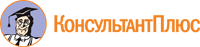 